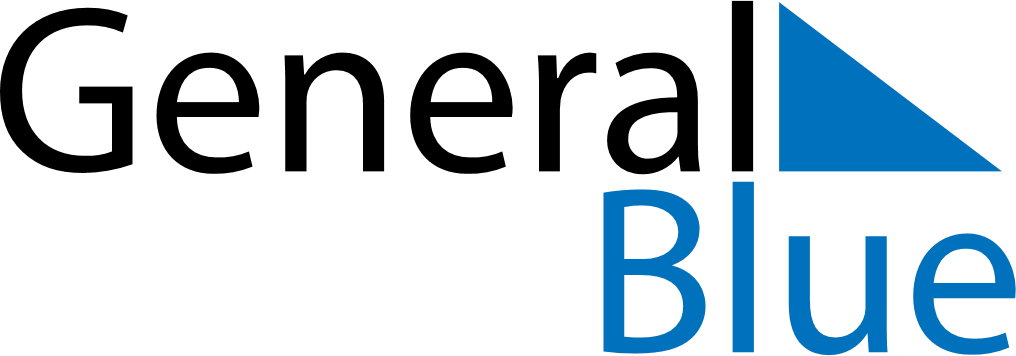 November 2024November 2024November 2024November 2024November 2024November 2024Muurame, Central Finland, FinlandMuurame, Central Finland, FinlandMuurame, Central Finland, FinlandMuurame, Central Finland, FinlandMuurame, Central Finland, FinlandMuurame, Central Finland, FinlandSunday Monday Tuesday Wednesday Thursday Friday Saturday 1 2 Sunrise: 7:49 AM Sunset: 4:11 PM Daylight: 8 hours and 22 minutes. Sunrise: 7:52 AM Sunset: 4:09 PM Daylight: 8 hours and 16 minutes. 3 4 5 6 7 8 9 Sunrise: 7:55 AM Sunset: 4:06 PM Daylight: 8 hours and 10 minutes. Sunrise: 7:58 AM Sunset: 4:03 PM Daylight: 8 hours and 4 minutes. Sunrise: 8:01 AM Sunset: 4:00 PM Daylight: 7 hours and 59 minutes. Sunrise: 8:04 AM Sunset: 3:57 PM Daylight: 7 hours and 53 minutes. Sunrise: 8:07 AM Sunset: 3:54 PM Daylight: 7 hours and 47 minutes. Sunrise: 8:09 AM Sunset: 3:52 PM Daylight: 7 hours and 42 minutes. Sunrise: 8:12 AM Sunset: 3:49 PM Daylight: 7 hours and 36 minutes. 10 11 12 13 14 15 16 Sunrise: 8:15 AM Sunset: 3:46 PM Daylight: 7 hours and 31 minutes. Sunrise: 8:18 AM Sunset: 3:44 PM Daylight: 7 hours and 25 minutes. Sunrise: 8:21 AM Sunset: 3:41 PM Daylight: 7 hours and 20 minutes. Sunrise: 8:24 AM Sunset: 3:38 PM Daylight: 7 hours and 14 minutes. Sunrise: 8:27 AM Sunset: 3:36 PM Daylight: 7 hours and 9 minutes. Sunrise: 8:29 AM Sunset: 3:33 PM Daylight: 7 hours and 3 minutes. Sunrise: 8:32 AM Sunset: 3:31 PM Daylight: 6 hours and 58 minutes. 17 18 19 20 21 22 23 Sunrise: 8:35 AM Sunset: 3:28 PM Daylight: 6 hours and 53 minutes. Sunrise: 8:38 AM Sunset: 3:26 PM Daylight: 6 hours and 48 minutes. Sunrise: 8:41 AM Sunset: 3:24 PM Daylight: 6 hours and 43 minutes. Sunrise: 8:43 AM Sunset: 3:21 PM Daylight: 6 hours and 38 minutes. Sunrise: 8:46 AM Sunset: 3:19 PM Daylight: 6 hours and 33 minutes. Sunrise: 8:49 AM Sunset: 3:17 PM Daylight: 6 hours and 28 minutes. Sunrise: 8:52 AM Sunset: 3:15 PM Daylight: 6 hours and 23 minutes. 24 25 26 27 28 29 30 Sunrise: 8:54 AM Sunset: 3:13 PM Daylight: 6 hours and 18 minutes. Sunrise: 8:57 AM Sunset: 3:11 PM Daylight: 6 hours and 14 minutes. Sunrise: 8:59 AM Sunset: 3:09 PM Daylight: 6 hours and 9 minutes. Sunrise: 9:02 AM Sunset: 3:07 PM Daylight: 6 hours and 5 minutes. Sunrise: 9:04 AM Sunset: 3:05 PM Daylight: 6 hours and 0 minutes. Sunrise: 9:07 AM Sunset: 3:03 PM Daylight: 5 hours and 56 minutes. Sunrise: 9:09 AM Sunset: 3:02 PM Daylight: 5 hours and 52 minutes. 